Scalable synthesis of multi-substituted aryl-phosphonates: exploring the limits of isoretical expansion and the synthesis of new triazene-based phosphonatesDerek Barbeea and Andrew R. Barrona,b,c*aDepartment of Materials Science and Nanoengineering, Rice University, Houston, Texas 77005, USAbDepartment of Chemistry, Rice University, Houston, Texas 77005, USAcEnergy Safety Research Institute, Swansea University, Bay Campus, Swansea, SA1 8EN, Wales, UKEmail: arb@rice.edu Supplemental MaterialsIR data1,3,5-Tris(4-bromophenyl)benzene (TBPB, 3a). FTIR (cm-1): 3045, 1591, 1493, 1648, 1589, 1488, 1440, 1365, 1257, 1238, 1200, 1064, 1005, 942, 869, 805, 690.Tris(4’-bromo-[1,1’-biphenyl]-4-yl)-1,3,5-benzene (TBBPB) (5a). FTIR (cm-1): 3017, 1601, 1491, 1443, 1194, 1005, 857, 802, 720. (E)-1,3-bis(4’-bromo-[1,1’-biphenyl]-4-yl)but-2-en-1-one (DBBPE) (6a). FTIR (cm-1): 3094, 3081, 1642, 1590, 1455, 1365, 1311, 1252, 1176, 1047, 1010, 981, 912, 857, 803, 739.1,3,5-tris(4-bromo-2-methylphenyl)triazine (8a). FTIR (cm-1): 3005, 2945, 2371, 2347, 1593, 1559, 1517, 1430, 1389, 1342, 1253, 1195, 1150, 1084, 1027, 866, 805.4,4’-bis(diisopropyl phosphonate) biphenyl (1b). FTIR (cm-1): 2973, 2944, 2891, 2355, 2340, 1596, 1384, 1249, 1167, 1139, 1096, 961, 876, 813, 764, 748, 700.Diisopropyl (E)-(4’-(4-(4’-(diisopropoxyphosphoryl)-[1,1’-biphenyl]-4-yl)-4-oxobut-2-en-2-yl)-[1,1’-biphenyl]-4-yl)phosphonate (6b). FTIR (cm-1): 2991, 2937, 2883, 1638, 1583, 1409, 1362, 1225, 1155, 1107, 1081, 963, 867, 809, 741, 679.	Hexaisopropyl((1,3,5-triazine-2,4,6-triyl)tris(([1,1’-biphenyl]-4’-4-diyl)))tris(phosphonate) (7b). FTIR (cm-1): 2988, 2941, 2873, 1500, 1361, 1243, 1175, 1138, 1096, 1058, 968, 882, 804, 775, 694.1,3,5-tris(diisopropyl 2-methylphenyl-4-phosphonato)triazine (8b). FTIR (cm-1): 3015, 2959, 2892, 2209, 1520, 1465, 1396, 1250, 1177, 1148, 1103, 963, 905, 842, 789, 708.Biphenyl-4,4’-di(phosphonic acid) (1c). FTIR (cm-1): 3500-2000, 2365, 2343, 1594, 1130, 1117, 1000, 93, 809, 705. CHN analysis calcd. (%): C 45.86, H 3.82; found: C 45.14, H 3.80.3,3’,5,5’-Tetra(phosphoric acid)-1,1’-biphenyl (2c). FTIR (cm-1): 3750-3350, 3008, 2953, 2903, 1428, 1345, 1211, 1141, 1103, 1063, 965, 850, 795, 717, 656. CHNS analysis calcd. (%): C 30.38, H 2.95; found C 30.47, H 2.92.1,3,5-Benzene-tri-p-phenylphosphonic acid (3c). FTIR (cm-1): 3500-2000, 2357, 2325, 1204, 1111, 1055, 99, 937, 795, 730, 681. CHNS analysis calcd (%): C 22.64, H 2.83; found: C 22.30, H 2.84.1,3,5-Tris(phenyl-4-phosphonic acid)benzene (BBTPA) (4c). FTIR (cm-1): 3600-2000, 2375, 2339, 1590, 1133, 1051, 982, 919, 815, 721, 686.	((1,3,5-triazine-2,4,6-triyl)tris(3-methylbenzene-4,1,-diyl))tris(phosphonic acid) (MBTTPA) (8c). FTIR (cm-1): 3700-2000, 2988, 2939, 1560, 1503, 1375, 1341, 1141, 1099, 977, 883, 807, 793, 681.Computational dataTable S 1: Selected calculated structural parameters for R(CH3)C=C(H)C(O)R intermediate using RB3LYP method and 6-31G** basis set. Table S 2: Calculated total energy (Hartree) for optimized structures using RB3LYP method and 6-31G** basis set.a a Energy for H2O = -76.401391 Hartree. 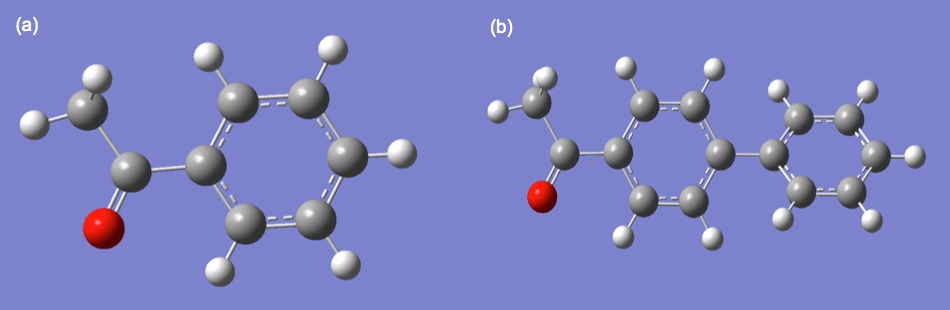 Figure S 1: Calculated structures of (a) PhC(O)CH3 and (b) (biphen)C(O)CH3. Calculations of all structures was carried out at the RB3LYP level with the 6-31G** basis set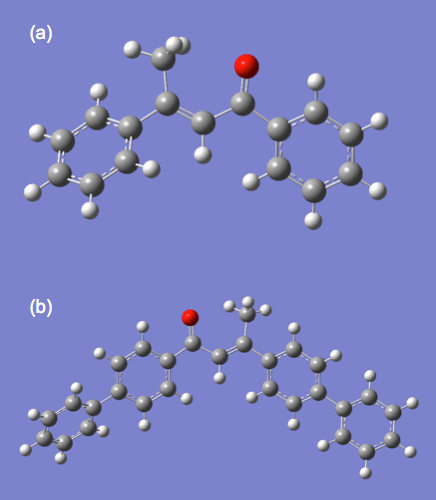 Figure S 2. Calculated structures of (a) Ph(CH3)C=C(H)C(O)Ph and (b) (biphen)(CH3)C=C(H)C(O)(biphen). Calculations of all structures was carried out at the RB3LYP level with the 6-31G** basis set.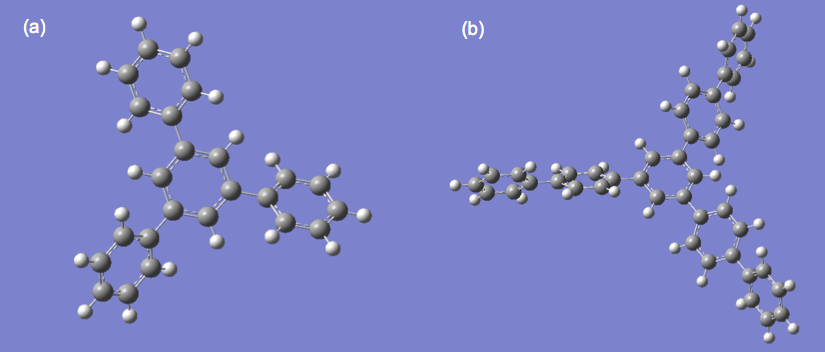 Figure S 3: Calculated structures of (a) C6H3Ph and (b) C6H3(biphen). Calculations of all structures was carried out at the RB3LYP level with the 6-31G** basis set.Table S 3: Calculated total energy (Hartree) for optimized structures using RB3LYP method and 6-31G** basis set.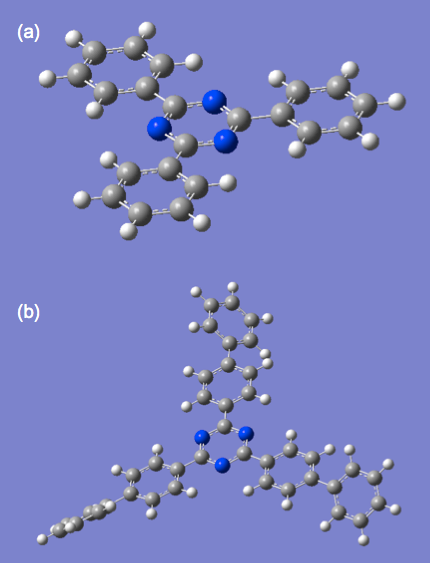 Figure S 4: Calculated structures of (a) C3N3Ph and (b) C3N3(biphen). Calculations of all structures was carried out at the RB3LYP level with the 6-31G** basis set.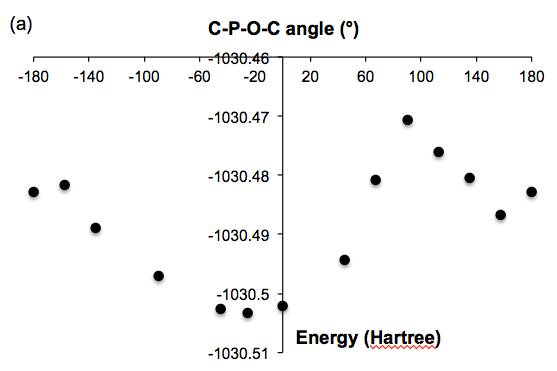 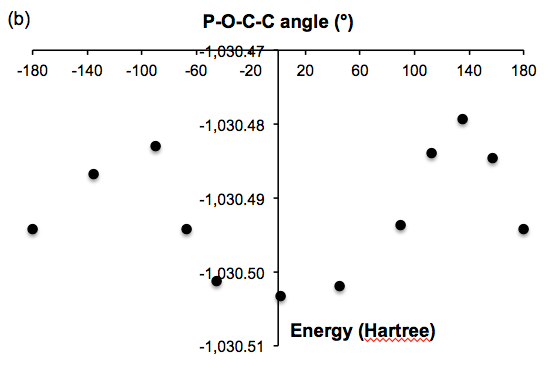 Figure S 5: Plot of calculated total energy (Hartree) of C6H5P(O)(OiPr)2 as a function of the (a) C-P-O-C and (b) C-C-P=O torsional angle.RO=C (Å)C=C (Å)O…Me (Å)O=C-C (°)C-C=C (°)C=C-C (°)Σ(X-C-C) (°)Ph1.262931.36592.81671122.03680125.88735123.34808371.27223Bi-phenyl1.263461.365662.85974122.26606126.43491123.52476372.22573RRC(O)CH3R(CH3)C=C(O)RC6H3R3Ph-384.814612-693.210538-925.24701Bi-phenyl-615.827943-1155.237226-1618.255426EntryRR-CNN3C3R31Ph-324.423785-973.3375982Bi-phenyl-555.437023-1666.377571